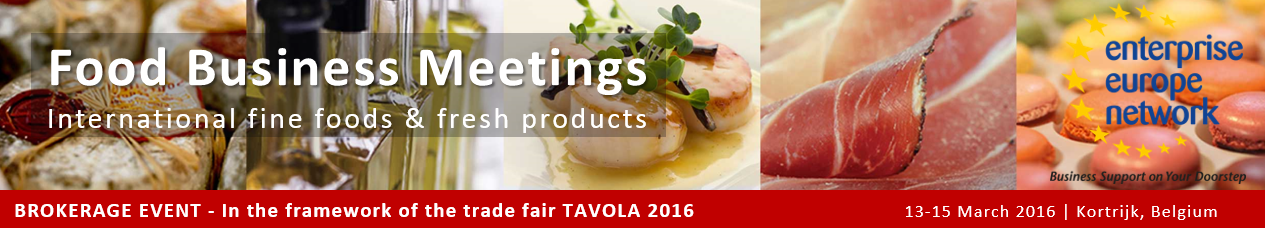 Registro on-line:  https://www.b2match.eu/foodbusinessmeetings2016/registrationFICHA DE INSCRIPCION Y PERFIL DE COOPERACIONParticipación       □  Expositor       □  Visitante      Disponibilidad para las entrevistas bilateralesLunes, 14 de marzo                                       □    08:20 – 09:30 h. 	                           □    13:00 – 15:30 h.		 □    09:30 – 12:30 h.				   □    16:00 – 18:00 h.	Nombre del participante __________________________________________________________________________Empresa ______________________________________________CIF. ___________________Dirección Postal________________________________________________________________Tel. ___________________e-mail ________________________________________________Descripción de la actividad de la empresa______________________________________________________________________________________________________________________________________________________________________________________________________________________________________________________________________________________________________________________________________________________________________________________________________________________________________________________________________________Si es expositor indique los datos identificativos de su stand ____________________________Perfil de cooperación para insertar en el catálogo de la web (detalle lo que busca u ofrece)___________________________________________________________________________________________________________________________________________________________________________________________________________________________________________________________________________________________________________________________________________________________________________________________________________________________________________________________________________________________________________________________________________________________Tipo de cooperación□  Comercial 			□ Tecnológica		Indique si habla INGLES              □  Si		□ NoEnviar por fax al 925 211824 o por email gortegar@camaratoledo.com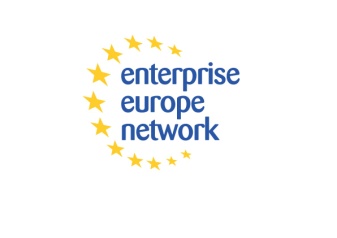 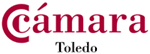 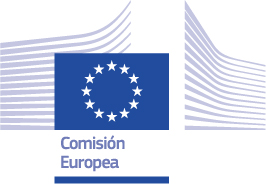 